                                                                                                               ΔΗΜΟΤΙΚΟ ΖΩΓΡΑΦΟΥ:  Ταξίλου 97 Ζωγράφου | 2107774835 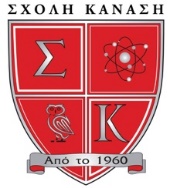 ΝΗΠΙΑΓΩΓΕΙΟ & ΔΗΜΟΤΙΚΟ ΑΓ. ΠΑΡΑΣΚΕΥΗΣ: Αιτωλίας 6 Αγ. Παρασκευή | 2106516144                                                                                        www.kanasi.edu.gr/ | info@kanasi.edu.gr Αίτηση εκδήλωσης ενδιαφέροντος εγγραφής νέου μαθητή Σχολικό έτος, που σας ενδιαφέρει: ………………………………Σχολείο και τάξη, που σας ενδιαφέρει:      Δημοτικό Ζωγράφου:           Α    Β    Γ    Δ    Ε    ΣτΔημοτικό Αγ. Παρασκευής: Α    Β    Γ    Δ    Ε    Στ Νηπιαγωγείο Αγ. Παρασκευής:     Προνήπιο          Νηπιαγωγείο  Στοιχεία μαθητή/μαθήτριας:                                                                                           Ονοματεπώνυμο: ……………………………………….…………………………………..….   Ημ/νία γέννησης:  ……………………………….   Διεύθυνση κατοικίας μαθητή/μαθήτριας (απαραίτητη για την ενημέρωσή σας σχετικά με τη δυνατότητα εξυπηρέτησής σας από τα σχολικά λεωφορεία):Περιοχή:  ……………………………………………… Οδός/αριθμός:  ………………………………………………………… ΤΚ:  ……….…………Σχολείο προέλευσης: …………………………………………………………… (Για ενδιαφέρον φοίτησης στο Προνήπιο, χωρίς προηγούμενη φοίτηση σε παιδικό σταθμό, αφήστε το πεδίο κενό.)Στοιχεία γονέα/κηδεμόνα που συμπληρώνει την αίτησηΟνοματεπώνυμο: ……………………………………………  Φορέας εργασίας: ………………………………………Τηλ. επικοινωνίας.:  ……………………………………………………………….……… e-mail: ……………………………………….….……………Στοιχεία 2ου γονέα/κηδεμόναΟνοματεπώνυμο: ………………………………….………  Φορέας εργασίας: ………………………………….……Τηλ. επικοινωνίας.:  ……………………………………………………………….……… e-mail: ………………………………………….……….……Την κηδεμονία του μαθητή / της μαθήτριας:έχουν από κοινού οι γονείς   έχει ο πατέρας  έχει η μητέρα  έχει ο/η………………………………..……………..….Πληροφορίες για το σχολείο έλαβα από:…………………………………………………………………………………………………….…….….Άλλη πληροφορία, που θεωρείτε σημαντικό να αναφέρετε: ………………………………………………………….…….……………..…………………………………………………………………………………………………………………………………………..……………….………………………………………………………………………………………………..…………………………………………………………………………….…………………*Παρατηρήσεις:      Η αποστολή της παρούσας αίτησης δε συνεπάγεται εγγραφή ή δέσμευση θέσης του/της μαθητή/τριας.Οι υποβάλλοντες την αίτηση είναι ενήμεροι και ρητά αποδέχονται ότι τα παραπάνω στοιχεία τους θα διατηρηθούν από το σχολείο σε περίπτωση φοίτησης του μαθητή/τριας. Σε περίπτωση μη εγγραφής, το σχολείο θα τα διατηρήσει σε αρχείο για ένα (1) χρόνο. Το σχολείο έχει συμμορφωθεί με τις διατάξεις του Γενικού Κανονισμού 2016/679 της Ευρωπαϊκής Ένωσης και προφυλάσσει τα προσωπικά δεδομένα τρίτων σύμφωνα με τα οριζόμενα σε αυτόν.                                                                                                                       ___________________________________                                                                                                                               Ονοματεπώνυμο γονέα/κηδεμόνα            ________________                                                                            Ημερομηνία                                                                                                                                                                                                                          ________________________                                                                                                                                                           Υπογραφή γονέα/κηδεμόνα